社内開発コンテストが行われました5/8日（土）、毎年恒例の商品開発部主催の開発コンテストが行われました。テーマ①指定ソースの素を使った料理２品　　　　②塩水にしんを使った料理１品社員が9班に分かれてアイデアを競いあいました。この日のための準備は業務の合間を縫って４月から行われました。その結果テーマ①Umami唐揚げ【7班】　　　　②にしんのあっさり大根煮【6班】が得票数1位となりました。次回開催は７月の予定、過去には商品化されているアイデアも出ているのでこうご期待ください。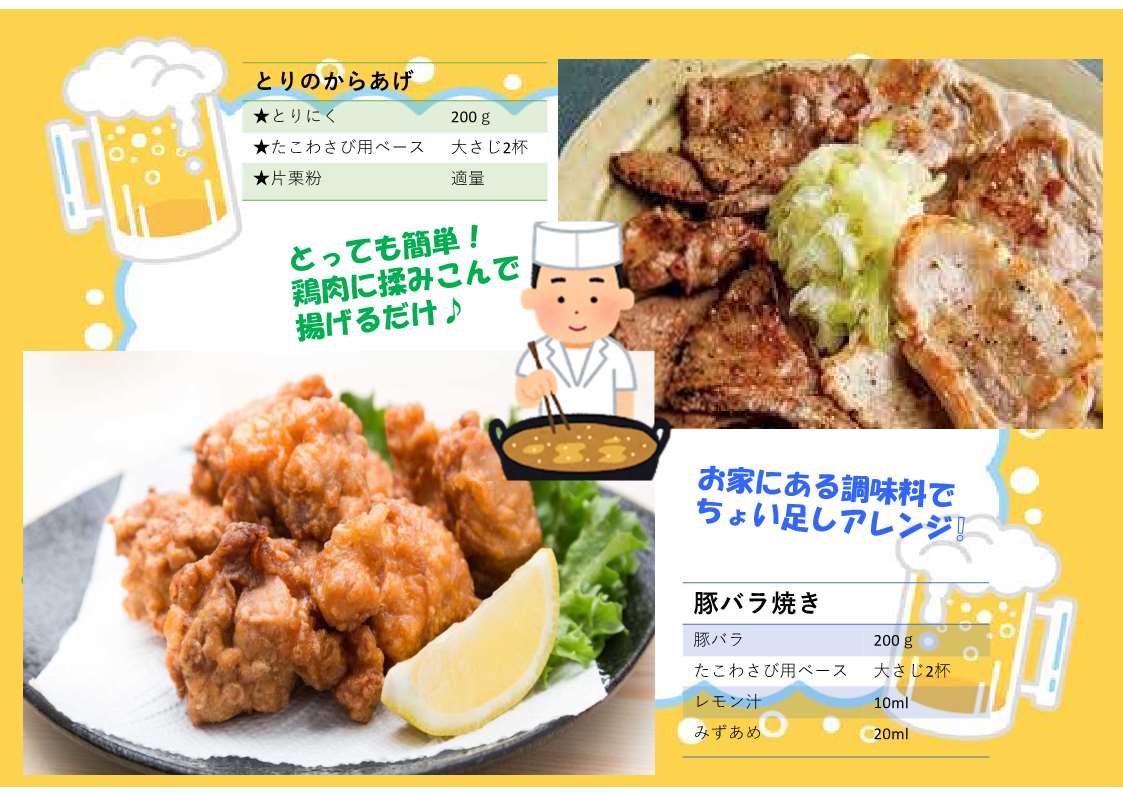 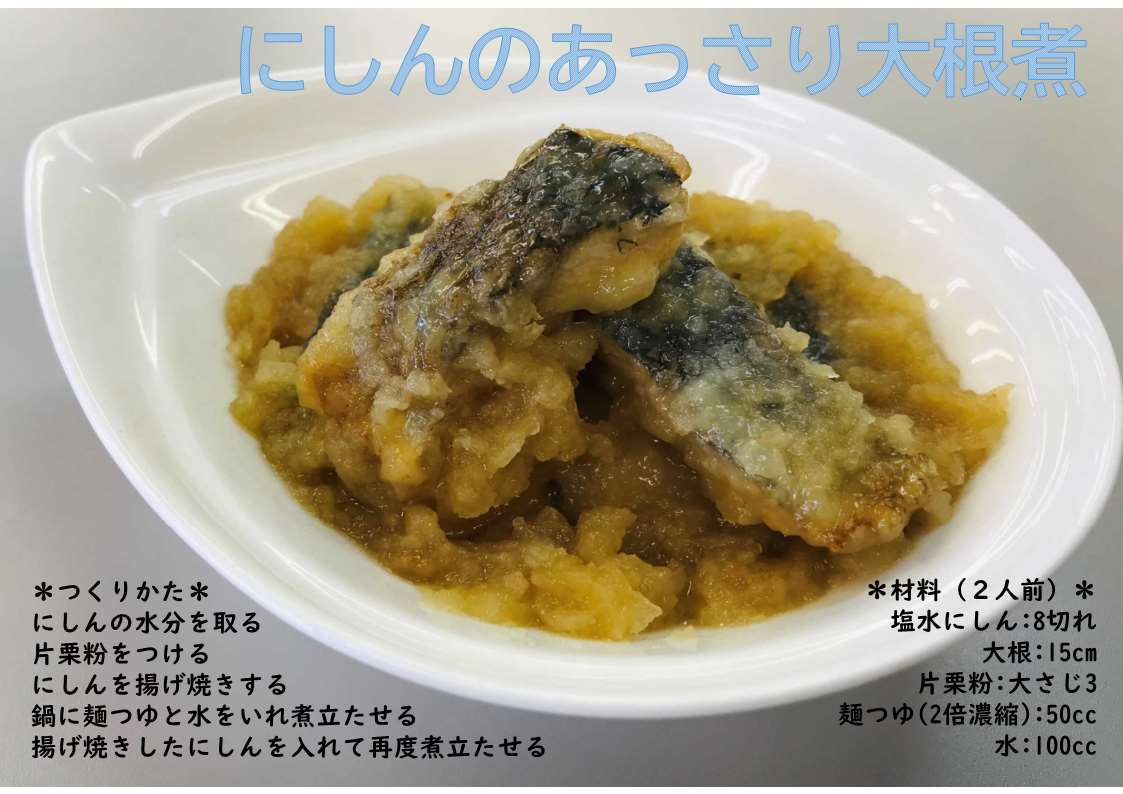 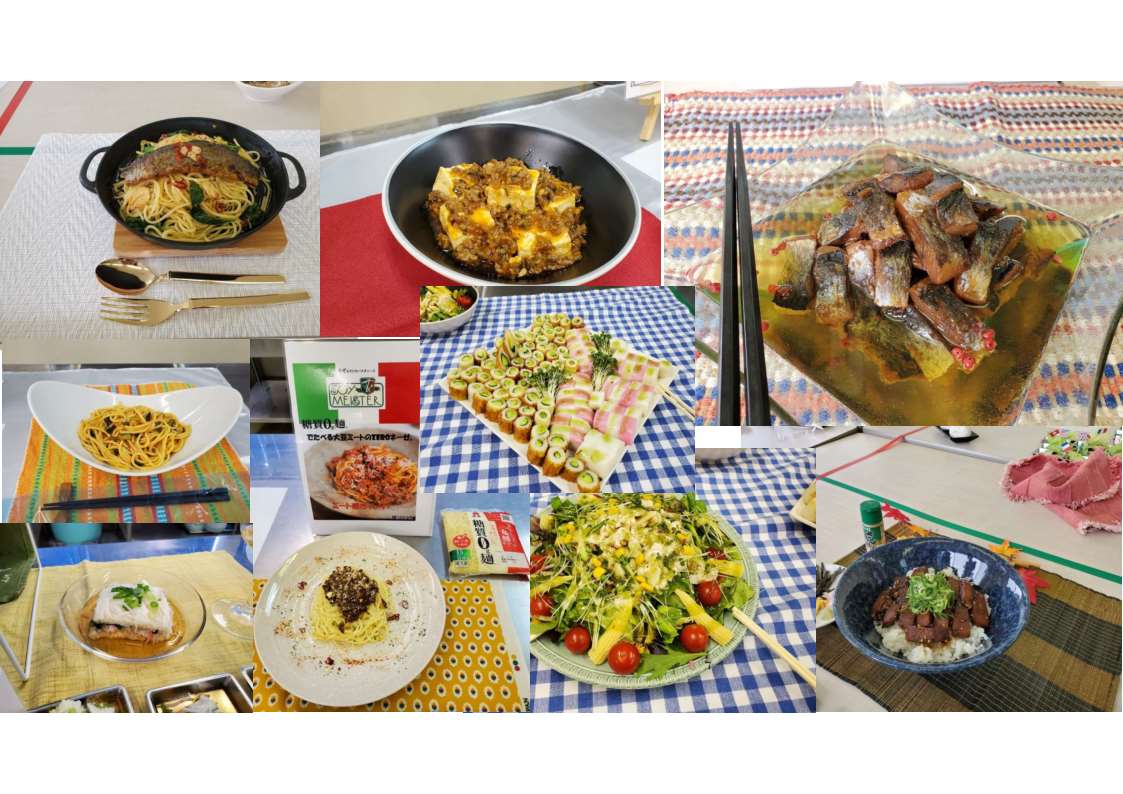 